Урок 6Тема уроку: Вимірювання в метрології. Похибки і точність.Мета: ознайомити учнів з процесом вимірювання в метрології;-знати:-що таке істинне значення фізичної величини;-результат вимірювання;-причини виникнення похибокПри вимірюванні фізичних величин слід чітко розмежувати два поняття: істинні значення фізичних величин та результати їх вимірювань.Істинне значення фізичної величини – це значення що ідеально відображає властивості об’єкта як у кількісному так і в якісному відношеннях. Істинні значення не залежать від засобів нашого пізнання і є абсолютною істиною, до якої наближається спостерігач, намагаючись виразити її як числове значення.Похибка результатів вимірювання – це число, що показує можливі межі невизначеності значення вимірюваної величини.Результат вимірювання є продуктом пізнання спостерігача і є приблизною оцінкою значення шуканої величини. Результати залежать від методів вимірювання, технічних засобів, властивостей органів чуття спостерігача, зовнішнього середовища й самих фізичних величин. Різниця ∆ між результатом вимірювання Х та істинним значенням шуканої величини Q називається абсолютною похибкою вимірювання: 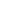 ∆ = Х − Q (1.1) 	Проте, оскільки істинне значення Q шуканої фізичної величини невідоме, невідомі й похибки вимірювання. Тому для одержання хоча б приблизних відомостей про них у формулу 1.1 замість істинного значення підставляють підставляють так зване дійсне Ад. Під останнім слід розуміти значення фізичної величини, знайдене експериментально, яке настільки наближається до істинного, що його можна використовувати у вимірюванні замість істинного. Замість дійсних значень використовують розрахункові значення, обчислені за формулами, покази еталонів, зразкових приладів і точніших технічних засобів вимірювання.Причини виникнення похибок: недосконалість методів вимірювання, технічних засобів, органів чуттів спостерігача, зміна умов проведення експерименту. Зміна умов проведення досліджень може впливати на фізичну величину, технічні засоби і самого спостерігача.Кожна із наведених причин виникнення похибок є зумовлена багатьма чинниками, під впливом яких формується загальна похибка вимірювання. Їх можна об’єднати у дві великі групи.1.Чинники, що з’являються нерегулярно і зникають несподівано або проявляються з непередбачуваною інтенсивністю. До них належать: перекоси елементів приладів за їх напрямними, нерегулярні зміни моментів в опорах, зміна зовнішніх умов та умов навколишнього середовища, послаблення уваги спостерігача тощо. Складова сумарної похибки, яка виникає під впливом цих чинників, називається випадковою похибкою вимірювань. Її основна особливість полягає у тому, що вона змінюється випадково при повторних визначеннях однієї й тієї самої величини. Крім того, не завжди можна встановити причину виникнення випадкових похибок та передбачити їх інтенсивність.2.Чинники постійні, або такі, що закономірно змінюються у процесі вимірювання фізичної величини. До них належать методичні похибки, зміщення стрілки приладу та недосконалість елементів (пружних) засобу вимірювання. Складові сумарної похибки, що виникають під дією чинників другої групи, називаються систематичними похибками вимірювання. Їх особливість полягає в тому, що вони або постійні за величиною, або ж закономірно змінюються при повторних вимірюваннях однієї й тієї самої величини.Питання для самоконтролю: Що таке істинне значення фізичної величини?Похибка результатів вимірювання це-____________?Що є результатом процесу вимірювання?